Poptávám výrobu vchodových dveří z masivu včetně rámu, v atipickém rozměru šířka 120 cm, výška 220 cm. K dodání co nejdříve. okes Beroun. Předem děkuji za nabídku s uvedením možností typu dřeva a případné zaslání dalších možných vzorů dveří.vybraný typ dveří: číslo  15 z níže uvedeného: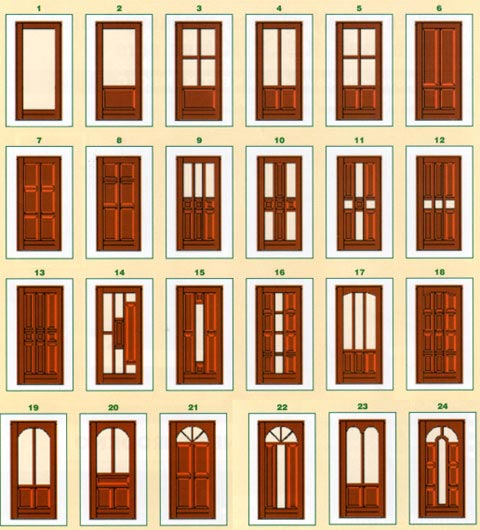 